Priloga 3 – IZJAVA O USTREZNOSTI ZAKLJUČNEGA DELAIZJAVA O USTREZNOSTI ZAKLJUČNEGA DELAPodpisani mentor/-ica: ____________________________________________________________________                (ime in priimek mentor-ja/-ice)In somentor/-ica (eden ali več, če obstajajo):  __________________________________________________(ime in priimek somentor-ja/-ice)Izjavlja-m/-va/-mo, da je študent/-ka  Ime in priimek:___________________________________, ID številka: _____________________________, vpisna številka:________________________________, na Univerzitetnem študijskem programu 1. stopnje »Pravo« izdelal/-a zaključno delo z naslovom: _______________________________________________________________________________________________________________________________________    (naslov zaključnega dela v slovenskem jeziku)			v skladu z odobreno temo zaključnega dela, navodili o pripravi zaključnih del in mojimi (najinimi/našimi) navodili. Preveril/-a/-i in pregledal/-a/-i sem/sva/smo poročilo o preverjanju podobnosti vsebin z drugimi deli (priloga) in potrjujem/potrjujeva/potrjujemo, da je zaključno delo ustrezno.Datum in kraj: ___________________	       Podpis mentor-ja/-ice: _________________________________    Datum in kraj: ___________________	       Podpis somentor-ja/ice (če obstaja):______________________Priloga:- Poročilo o preverjanju podobnosti vsebin z drugimi deli.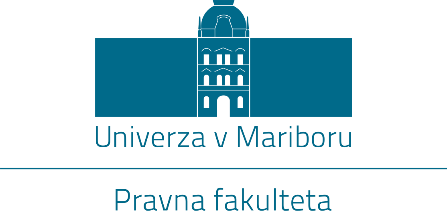 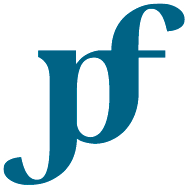 